1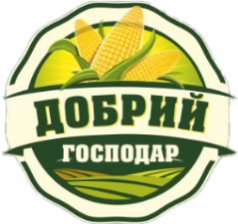 Прайс-лист з ПДВ№Назва препаратуНазва препаратуНорма витрати, л/гаФасовкаЦіна, грн. з ПДВ БІОЛОГІЧНІ ЗАСОБИ ЗАХИСТУ РОСЛИН БІОЛОГІЧНІ ЗАСОБИ ЗАХИСТУ РОСЛИН БІОЛОГІЧНІ ЗАСОБИ ЗАХИСТУ РОСЛИН БІОЛОГІЧНІ ЗАСОБИ ЗАХИСТУ РОСЛИН БІОЛОГІЧНІ ЗАСОБИ ЗАХИСТУ РОСЛИН БІОЛОГІЧНІ ЗАСОБИ ЗАХИСТУ РОСЛИН1Гуапсин®інсектофунгіцидГуапсин®інсектофунгіцидСади: 25-30лЗернові, олійні, бобові, овочеві, ягідні, виноград: 5-6л150мл181Гуапсин®інсектофунгіцидГуапсин®інсектофунгіцидСади: 25-30лЗернові, олійні, бобові, овочеві, ягідні, виноград: 5-6л0,5л27,601Гуапсин®інсектофунгіцидГуапсин®інсектофунгіцидСади: 25-30лЗернові, олійні, бобові, овочеві, ягідні, виноград: 5-6л1л361Гуапсин®інсектофунгіцидГуапсин®інсектофунгіцидСади: 25-30лЗернові, олійні, бобові, овочеві, ягідні, виноград: 5-6л5л1621Гуапсин®інсектофунгіцидГуапсин®інсектофунгіцидСади: 25-30лЗернові, олійні, бобові, овочеві, ягідні, виноград: 5-6л10л (каністра)3602Трихофіт®мікофунгіцидТрихофіт®мікофунгіцидСади: 25-30лЗернові, олійні, бобові,овочеві, ягідні, виноград: 5-6л150мл182Трихофіт®мікофунгіцидТрихофіт®мікофунгіцидСади: 25-30лЗернові, олійні, бобові,овочеві, ягідні, виноград: 5-6л0,5л27,602Трихофіт®мікофунгіцидТрихофіт®мікофунгіцидСади: 25-30лЗернові, олійні, бобові,овочеві, ягідні, виноград: 5-6л1л362Трихофіт®мікофунгіцидТрихофіт®мікофунгіцидСади: 25-30лЗернові, олійні, бобові,овочеві, ягідні, виноград: 5-6л5л1622Трихофіт®мікофунгіцидТрихофіт®мікофунгіцидСади: 25-30лЗернові, олійні, бобові,овочеві, ягідні, виноград: 5-6л10л (каністра)3603Сезар®інсектоакарицидСезар®інсектоакарицидСади: 1,5-2лЗернові, овочеві, ягідні, виноград: 250-400мл30мл363Сезар®інсектоакарицидСезар®інсектоакарицидСади: 1,5-2лЗернові, овочеві, ягідні, виноград: 250-400мл250 мл1203Сезар®інсектоакарицидСезар®інсектоакарицидСади: 1,5-2лЗернові, овочеві, ягідні, виноград: 250-400мл1л4803Сезар®інсектоакарицидСезар®інсектоакарицидСади: 1,5-2лЗернові, овочеві, ягідні, виноград: 250-400мл3л1 4403Сезар®інсектоакарицидСезар®інсектоакарицидСади: 1,5-2лЗернові, овочеві, ягідні, виноград: 250-400мл5л2 160ГРУНТОВИЙ ІНСЕКТИЦИДГРУНТОВИЙ ІНСЕКТИЦИДГРУНТОВИЙ ІНСЕКТИЦИДГРУНТОВИЙ ІНСЕКТИЦИДГРУНТОВИЙ ІНСЕКТИЦИДГРУНТОВИЙ ІНСЕКТИЦИД4Bizar®ґрунтовий інсектицид контактно-кишкової діїBizar®ґрунтовий інсектицид контактно-кишкової діїПеред посівом, обприскування ґрунту: 0,7-1л/1га Крапельний полив: 0,3-0,5л/га Обприскування дерев по голому стовбуру: 1л/1га 30мл604Bizar®ґрунтовий інсектицид контактно-кишкової діїBizar®ґрунтовий інсектицид контактно-кишкової діїПеред посівом, обприскування ґрунту: 0,7-1л/1га Крапельний полив: 0,3-0,5л/га Обприскування дерев по голому стовбуру: 1л/1га 250мл4204Bizar®ґрунтовий інсектицид контактно-кишкової діїBizar®ґрунтовий інсектицид контактно-кишкової діїПеред посівом, обприскування ґрунту: 0,7-1л/1га Крапельний полив: 0,3-0,5л/га Обприскування дерев по голому стовбуру: 1л/1га 1л 1 5604Bizar®ґрунтовий інсектицид контактно-кишкової діїBizar®ґрунтовий інсектицид контактно-кишкової діїПеред посівом, обприскування ґрунту: 0,7-1л/1га Крапельний полив: 0,3-0,5л/га Обприскування дерев по голому стовбуру: 1л/1га 5л6 600СТИМУЛЯТОР РОСТУСТИМУЛЯТОР РОСТУСТИМУЛЯТОР РОСТУСТИМУЛЯТОР РОСТУСТИМУЛЯТОР РОСТУСТИМУЛЯТОР РОСТУ5Сізарин®біостимулятор і регулятор росту (концентрат)Сізарин®біостимулятор і регулятор росту (концентрат)100 мл/10л води на 1т насіння;крапельний полив1л/1200л води (1л на 1га);по листку 100мл/100л води;коріння саджанців та розсада 20мл/10л води150мл485Сізарин®біостимулятор і регулятор росту (концентрат)Сізарин®біостимулятор і регулятор росту (концентрат)100 мл/10л води на 1т насіння;крапельний полив1л/1200л води (1л на 1га);по листку 100мл/100л води;коріння саджанців та розсада 20мл/10л води1л264ПРОТРУЙНИКПРОТРУЙНИКПРОТРУЙНИКПРОТРУЙНИКПРОТРУЙНИКПРОТРУЙНИК6«Добрий Господар»®для насіння«Добрий Господар»®для насіння1л на 1т насіння на 10-15л води1л966«Добрий Господар»®для насіння«Добрий Господар»®для насіння1л на 1т насіння на 10-15л води5л4207Bizar® для насіння(інсектицидний)Bizar® для насіння(інсектицидний)100мл на 1т насіння100мл3007Bizar® для насіння(інсектицидний)Bizar® для насіння(інсектицидний)100мл на 1т насіння1л3 0007Bizar® для насіння(інсектицидний)Bizar® для насіння(інсектицидний)100мл на 1т насіння5л14 400№№Назва препаратуНорма витрати, л/гаТараЦіна, грн. без ПДВОРГАНО-МІНЕРАЛЬНІ ДОБРИВАОРГАНО-МІНЕРАЛЬНІ ДОБРИВАОРГАНО-МІНЕРАЛЬНІ ДОБРИВАОРГАНО-МІНЕРАЛЬНІ ДОБРИВАОРГАНО-МІНЕРАЛЬНІ ДОБРИВАОРГАНО-МІНЕРАЛЬНІ ДОБРИВА8Азотний концентрат«Добрий Господар №1»®Азотний концентрат«Добрий Господар №1»®Сади: 3-5 лЗернові, овочі, ягоди: 1л Виноград, олійні, бобові: 1-2л1л1208Азотний концентрат«Добрий Господар №1»®Азотний концентрат«Добрий Господар №1»®Сади: 3-5 лЗернові, овочі, ягоди: 1л Виноград, олійні, бобові: 1-2л10л1 2009Фосфорно-калійнийконцентрат«Добрий Господар №2»®Фосфорно-калійнийконцентрат«Добрий Господар №2»®Сади: 3-5 лЗернові, овочі, ягоди: 1л Виноград, олійні, бобові: 1-2л1л1209Фосфорно-калійнийконцентрат«Добрий Господар №2»®Фосфорно-калійнийконцентрат«Добрий Господар №2»®Сади: 3-5 лЗернові, овочі, ягоди: 1л Виноград, олійні, бобові: 1-2л10л1 200ГУМАТИГУМАТИГУМАТИГУМАТИГУМАТИГУМАТИ1010Гумат КаліюЗернові, кукурудза: 1 лРіпак, соняшник, бобові: 1 - 2лОвочеві: 0,5 - 1лСади: 2 - 4л1л841010Гумат КаліюЗернові, кукурудза: 1 лРіпак, соняшник, бобові: 1 - 2лОвочеві: 0,5 - 1лСади: 2 - 4л5л4201010Гумат КаліюЗернові, кукурудза: 1 лРіпак, соняшник, бобові: 1 - 2лОвочеві: 0,5 - 1лСади: 2 - 4л10л8401111Гумат Екстра(сапропель)Зернові, кукурудза: 0,5 - 0,7лРіпак, соняшник, бобові: 0,5 - 1лОвочі: 0,3 - 1лСади: 1 - 2л1л1561111Гумат Екстра(сапропель)Зернові, кукурудза: 0,5 - 0,7лРіпак, соняшник, бобові: 0,5 - 1лОвочі: 0,3 - 1лСади: 1 - 2л5л7801111Гумат Екстра(сапропель)Зернові, кукурудза: 0,5 - 0,7лРіпак, соняшник, бобові: 0,5 - 1лОвочі: 0,3 - 1лСади: 1 - 2л10л1 560МУЛЬТИКОМПЛЕКСИМУЛЬТИКОМПЛЕКСИМУЛЬТИКОМПЛЕКСИМУЛЬТИКОМПЛЕКСИМУЛЬТИКОМПЛЕКСИМУЛЬТИКОМПЛЕКСИ1212Profi-Азот(азотний мультикомплекс N:23 P:7 K:7 + 0,9Mg+ME)Зернові, овочі, ягоди:1лРіпак, соняшник, кукурудза, бобові:1-2л; Виноград: 1-2л; Сади: 2-3л.10л9601313Profi-Фосфор(фосфорний мультикомплекс N:10 P:37 K:26 + 0,9Mg+МE)Зернові, овочі, ягоди:1л;Ріпак, соняшник, кукурудза, бобові:1-2л; Виноград: 1-2л; Сади: 2-3л.10л9601414Profi-Калій(калійниймультикомплекс N:10 P:25 K:45 + 0,9Mg+МE)Зернові, овочі, ягоди:1л;Ріпак, соняшник, кукурудза, бобові:1-2л; Виноград: 1-2л; Сади: 2-3л.10л960ЦИНКОВЕ МОНОДОБРИВОЦИНКОВЕ МОНОДОБРИВОЦИНКОВЕ МОНОДОБРИВОЦИНКОВЕ МОНОДОБРИВОЦИНКОВЕ МОНОДОБРИВОЦИНКОВЕ МОНОДОБРИВО1515Profi-Цинк(Цинк=65г/л)1 – 3 л10л960БОРНІ МІКРОДОБРИВАБОРНІ МІКРОДОБРИВАБОРНІ МІКРОДОБРИВАБОРНІ МІКРОДОБРИВАБОРНІ МІКРОДОБРИВАБОРНІ МІКРОДОБРИВА1616Бор + Гумат калію(В=110г/л; Гум.речов.=30г/л)1 – 4 л10л9601717МоноБор(В=168г/л)0,3 – 2 л1л1201717МоноБор(В=168г/л)0,3 – 2 л10л1 2001818Бор + Магній(В=168г/л; Mg=8г/л)0,3 – 2 л1л1441818Бор + Магній(В=168г/л; Mg=8г/л)0,3 – 2 л10л1 4401919Бор + Молібден(В=168г/л; Мо=5г/л)0,3 – 2 л1л1561919Бор + Молібден(В=168г/л; Мо=5г/л)0,3 – 2 л10л1 560ПРИЛИПАЧПРИЛИПАЧПРИЛИПАЧПРИЛИПАЧПРИЛИПАЧПРИЛИПАЧ2020Прилипач«Добрий  Господар»®300-500мл на 200-300л води100мл242020Прилипач«Добрий  Господар»®300-500мл на 200-300л води1л962020Прилипач«Добрий  Господар»®300-500мл на 200-300л води5л480ДЕСТРУКТОР СТЕРНІДЕСТРУКТОР СТЕРНІДЕСТРУКТОР СТЕРНІДЕСТРУКТОР СТЕРНІДЕСТРУКТОР СТЕРНІДЕСТРУКТОР СТЕРНІ2121Біодеструктор«Добрий  Господар»®5 - 8 л5л2102121Біодеструктор«Добрий  Господар»®5 - 8 л10л420